CURRICULUM VITAE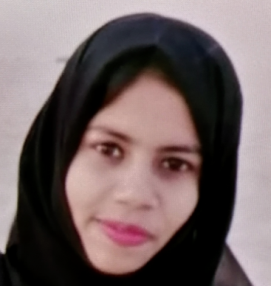 SANA Email Id: - sana-397097@gulfjobseeker.com  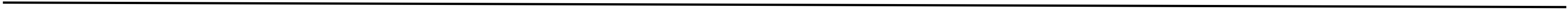 Career Objective:To be a part of an Organization where process of learning never ends and my imagination takes wing to unexpected heights. Educational Qualifications:-Computer Skills:Ms Office 2010(Word,Excel,Power Point)E-Mail & Internet Tools.Personality traits:Team Worker, Self-Confident, Very adaptable and friendly.Keen to learn new technologies and work on it.Personal Profile: Name 			: SANA Date of Birth			:15th May 1999Nationality 			: IndianLanguage Known	: English, Hindi & Urdu.		Declaration:I hereby declare that the information gives herewith is correct to my knowledge and I will responsible for any discrepancy.Date: Place: UAE                                                                                     		(SANA)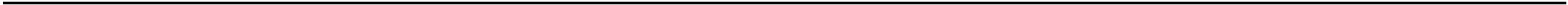 QualificationBoard/UniversityYear of passing         % BTECH  Computer Science Engineering (CSE)Jawaharlal Nehru Technological University (JNTU)Pursuing Final Yr.-Intermediate (10+2)Telangana State Board of Intermediate Education201661.3%S.S.CBoard of Secondary201350%